Programma in-company training 2 in 1: ACLS en WCPA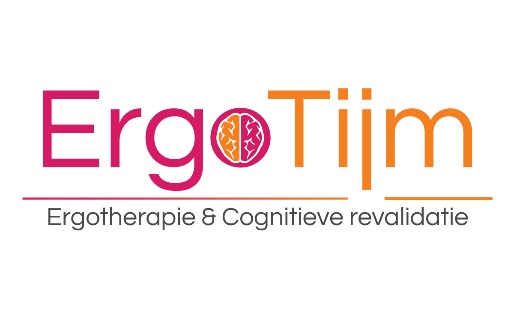 09:30 – 10:45	Cognitive Disabilities Model10:45 – 11:00	Pauze11:00 – 12:30	Allen Cognitive Level Screen12:30 – 13:30	Pauze13:30 – 14:30	WCPA; achtergrond 14:30 – 15:30	WCPA; afnemen en interpreteren 